中山台协【2019】第052号邀請函致 各會員企業負責人：                     謹定於2019年12月26日（星期四）下午15：00時，在中山利和希爾頓酒店四樓隆重舉行“中山市台商投資企業協會第十二屆第二次會員大會暨成立二十六周年慶典大會”，請各會員依時出席（會員企業來一名代表，理監事企業來二名代表）。簽到時間和地點：下午14：00時酒店四樓酒店地址：中山市中山三路16號，電話：0760-88888888中山市台商投資企業協會會長施育舒暨全體理監事二○一九年十一月一.會員大會(15:00-17：30時) 1．李源海秘書長作會務工作報告；              2．戴福俥副會長作財務報告；      3．臨時動議；          4．施育舒會長講話；5．市台務局林慶和局長講話；6．休會。二.慶典大會（18：00-20:30時）1．介紹出席大會的領導、嘉賓；2．頒發2018-2019年度中山市台商投資企業協會台商台幹子弟獎學金；3．中山市台商協會施育舒會長致辭；4．友會代表講話；5．中山市領導講話；6．省台辦領導講話；7．祝酒；8．晚宴（演奏表演）。回   執請於2019年12月10日前填寫本回執表並傳回協會秘書處.電話：0760-88336877  傳真：0760-88336224 聯繫人：余先生 陈小姐协会邮箱：zstsxh@sina.com中 山 市 台 商 投 資 企 業 協 會中 山 市 台 商 投 資 企 業 協 會中 山 市 台 商 投 資 企 業 協 會中 山 市 台 商 投 資 企 業 協 會(ZHONG SHAN)  TAIWAN BUSINESS INVESTORS SOCIAL ASSOCIATION(ZHONG SHAN)  TAIWAN BUSINESS INVESTORS SOCIAL ASSOCIATION(ZHONG SHAN)  TAIWAN BUSINESS INVESTORS SOCIAL ASSOCIATION會址： 中  山  市  東  區  博  愛六路1号  台  商  協  會  大  樓電話：（0760）88336877 88336152  傳真：（0760）88336224     郵遞區號：528403 電話：（0760）88336877 88336152  傳真：（0760）88336224     郵遞區號：528403 電話：（0760）88336877 88336152  傳真：（0760）88336224     郵遞區號：528403 電話：（0760）88336877 88336152  傳真：（0760）88336224     郵遞區號：528403 網頁：www.tbisa.cn                   郵箱：zstsxh@sina.com網頁：www.tbisa.cn                   郵箱：zstsxh@sina.com網頁：www.tbisa.cn                   郵箱：zstsxh@sina.com網頁：www.tbisa.cn                   郵箱：zstsxh@sina.com會員名稱姓   名聯繫電話出席大會是 否是 否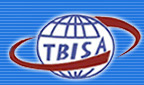 